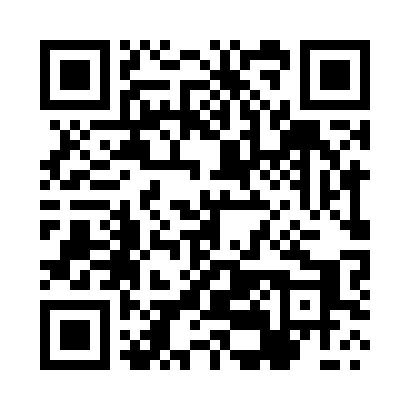 Prayer times for Stachowice, PolandMon 1 Apr 2024 - Tue 30 Apr 2024High Latitude Method: Angle Based RulePrayer Calculation Method: Muslim World LeagueAsar Calculation Method: HanafiPrayer times provided by https://www.salahtimes.comDateDayFajrSunriseDhuhrAsrMaghribIsha1Mon4:336:2912:585:257:279:162Tue4:306:2712:575:267:299:183Wed4:276:2512:575:277:309:204Thu4:246:2212:575:287:329:235Fri4:226:2012:565:307:339:256Sat4:196:1812:565:317:359:277Sun4:166:1612:565:327:379:298Mon4:136:1412:565:337:389:319Tue4:106:1212:555:347:409:3410Wed4:086:0912:555:357:429:3611Thu4:056:0712:555:367:439:3812Fri4:026:0512:545:377:459:4013Sat3:596:0312:545:397:469:4314Sun3:566:0112:545:407:489:4515Mon3:535:5912:545:417:509:4716Tue3:505:5712:535:427:519:5017Wed3:475:5512:535:437:539:5218Thu3:445:5312:535:447:549:5519Fri3:415:5112:535:457:569:5720Sat3:385:4812:535:467:5810:0021Sun3:355:4612:525:477:5910:0222Mon3:325:4412:525:488:0110:0523Tue3:295:4212:525:498:0310:0724Wed3:255:4012:525:508:0410:1025Thu3:225:3912:525:518:0610:1326Fri3:195:3712:525:528:0710:1527Sat3:165:3512:515:538:0910:1828Sun3:135:3312:515:548:1110:2129Mon3:095:3112:515:558:1210:2430Tue3:065:2912:515:568:1410:27